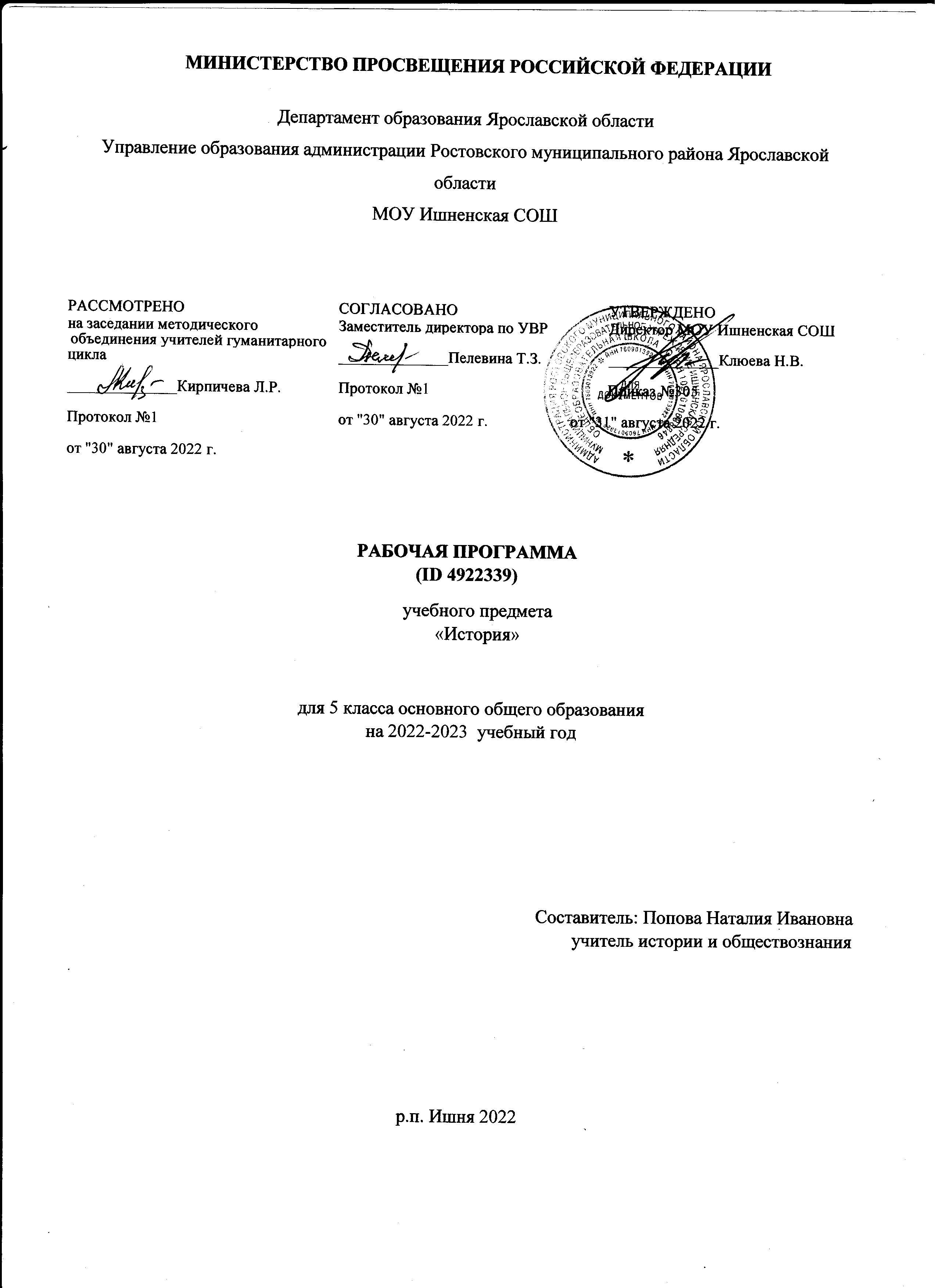 ПОЯСНИТЕЛЬНАЯ ЗАПИСКАОБЩАЯ ХАРАКТЕРИСТИКА УЧЕБНОГО ПРЕДМЕТА «ИСТОРИЯ»Место предмета «История» в системе школьного образования определяется его познавательным и мировоззренческим значением, воспитательным потенциалом, вкладом в становление личности молодого человека. История представляет собирательную картину жизни людей во времени, их социального, созидательного, нравственного опыта. Она служит важным ресурсом 
самоидентификации личности в окружающем социуме, культурной среде от уровня семьи до уровня своей страны и мира в целом. История дает возможность познания и понимания человека и общества в связи прошлого, настоящего и будущего.ЦЕЛИ ИЗУЧЕНИЯ УЧЕБНОГО ПРЕДМЕТА «ИСТОРИЯ»Целью школьного исторического образования является формирование и развитие личности школьника, способного к самоидентификации и определению своих ценностных ориентиров на основе осмысления и освоения исторического опыта своей страны и человечества в целом, активно и творчески применяющего исторические знания и предметные умения в учебной и социальной практике. Данная цель предполагает формирование у обучающихся целостной картины российской и мировой истории, понимание места и роли современной России в мире, важности вклада каждого ее народа, его культуры в общую историю страны и мировую историю, формирование личностной позиции по отношению к прошлому и настоящему Отечества.Задачи изучения истории на всех уровнях общего образования определяются Федеральными государственными образовательными стандартами (в соответствии с ФЗ-273 «Об образовании»).В основной школе ключевыми задачами являются:—  формирование у молодого поколения ориентиров для гражданской, этнонациональной, социальной, культурной самоовладение знаниями об основных этапах развития человеческого общества, при особом внимании к месту и роли России во всемирно-историческом процессе;—  воспитание учащихся в духе патриотизма, уважения к своему Отечеству —
многонациональному Российскому государству, в соответствии с идеями взаимопонимания, согласия и мира между людьми и народами, в духе демократических ценностей современного общества;—  развитие способностей учащихся анализировать содержащуюся в различных источниках информацию о событиях и явлениях прошлого и настоящего, рассматривать события 
в соответствии с принципом историзма, в их динамике, взаимосвязи и взаимообусловленности;—  формирование у школьников умений применять исторические знания в учебной и 
внешкольной деятельности, в современном поликультурном, полиэтничном и 
многоконфессиональном обществе (Концепция преподавания учебного курса «История России» в образовательных организациях Российской Федерации, реализующих основные 
общеобразовательные программы // Преподавание истории и обществознания в школе. —2020. — № 8. — С. 7—8).МЕСТО УЧЕБНОГО ПРЕДМЕТА «ИСТОРИЯ» В УЧЕБНОМ ПЛАНЕВ соответствии с учебным планом общее количество времени на учебный год обучения составляет 68 часов. Недельная нагрузка составляет 2 часа, при 34 учебных неделях. СОДЕРЖАНИЕ УЧЕБНОГО ПРЕДМЕТА ИСТОРИЯ ДРЕВНЕГО МИРА 	Введение 
	Что изучает история. Источники исторических знаний. Специальные (вспомогательные) исторические дисциплины. Историческая хронология (счет лет «до н. э.» и «н. э.»). Историческая карта.	ПЕРВОБЫТНОСТЬ 
	Происхождение, расселение и эволюция древнейшего человека. Условия жизни и занятия первобытных людей. Овладение огнем. Появление человека разумного. Охота и собирательство. Присваивающее хозяйство. Род и родовые отношения.Древнейшие земледельцы и скотоводы: трудовая деятельность, изобретения. Появление ремесел.Производящее хозяйство. Развитие обмена и торговли. Переход от родовой к соседской общине. Появление знати. Представления об окружающем мире, верования первобытных людей. Искусство первобытных людей.Разложение первобытнообщинных отношений. На пороге цивилизации.ДРЕВНИЙ МИР 
Понятие и хронологические рамки истории Древнего мира. Карта Древнего мира.Древний Восток 
Понятие «Древний Восток». Карта Древневосточного мира.	Древний Египет 
	Природа Египта. Условия жизни и занятия древних египтян. Возникновение государственной власти. Объединение Египта. Управление государством (фараон, вельможи, чиновники). Положение и повинности населения. Развитие земледелия, скотоводства, ремесел. Рабы.	Отношения Египта с соседними народами. Египетское войско. Завоевательные походы фараонов; Тутмос III. Могущество Египта при Рамсесе II.Религиозные верования египтян. Боги Древнего Египта. Храмы и жрецы. Пирамиды и гробницы.Фараон-реформатор Эхнатон. Познания древних египтян (астрономия, математика, медицина).Письменность (иероглифы, папирус). Открытие Ж. Ф. Шампольона. Искусство Древнего Египта (архитектура, рельефы, фрески).	Древние цивилизации Месопотамии 
	Природные условия Месопотамии (Междуречья). Занятия населения. Древнейшие города-государства. Создание единого государства. Письменность. Мифы и сказания.Древний Вавилон. Царь Хаммурапи и его законы.	Ассирия. Завоевания ассирийцев. Создание сильной державы. Культурные сокровища Ниневии. Гибель империи.Усиление Нововавилонского царства. Легендарные памятники города Вавилона.	Восточное Средиземноморье в древности 
	Природные условия, их влияние на занятия жителей. Финикия: развитие ремесел, караванной и морской торговли. Города-государства. Финикийская колонизация. Финикийский алфавит. Палестина и ее население. Возникновение Израильского государства. Царь Соломон. Религиозные верования. Ветхозаветные предания.Персидская держава 
Завоевания персов. Государство Ахеменидов. Великие цари: Кир II Великий, Дарий I. Расширениетерритории державы. Государственное устройство. Центр и сатрапии, управление империей. Религия персов.	Древняя Индия 
	Природные условия Древней Индии. Занятия населения. Древнейшие города-государства. Приход ариев в Северную Индию. Держава Маурьев. Государство Гуптов. Общественное устройство, варны. Религиозные верования древних индийцев. Легенды и сказания. Возникновение и распространение буддизма. Культурное наследие Древней Индии (эпос и литература, художественная культура, научное познание).Древний Китай 
Природные условия Древнего Китая. Хозяйственная деятельность и условия жизни населения.Древнейшие царства. Создание объединенной империи. Цинь Шихуанди. Возведение Великой Китайской стены. Правление династии Хань. Жизнь в империи: правители и подданные, положение различных групп населения. Развитие ремесел и торговли. Великий шелковый путь. Религиозно-философские учения. Конфуций. Научные знания и изобретения древних китайцев. Храмы.	Древняя Греция. Эллинизм 
	Древнейшая Греция 
	Природные условия Древней Греции. Занятия населения. Древнейшие государства на Крите. Расцвет и гибель Минойской цивилизации. Государства Ахейской Греции (Микены, Тиринф).Троянская война. Вторжение дорийских племен. Поэмы Гомера «Илиада», «Одиссея».	Греческие полисы 
	Подъем хозяйственной жизни после «темных веков». Развитие земледелия и ремесла. Становление полисов, их политическое устройство. Аристократия и демос. Великая греческая колонизация. Метрополии и колонии.Афины: утверждение демократии. Законы Солона. Реформы Клисфена, их значение. Спарта: основные группы населения, политическое устройство. Организация военного дела. Спартанское воспитание.Греко-персидские войны. Причины войн. Походы персов на Грецию. Битва при Марафоне, ее значение. Усиление афинского могущества; Фемистокл. Битва при Фермопилах. Захват персами Аттики. Победы греков в Саламинском сражении, при Платеях и Микале. Итоги греко-персидских войн.	Возвышение Афинского государства. Афины при Перикле. Хозяйственная жизнь. Развитие рабовладения. Пелопоннесская война: причины, участники, итоги. Упадок Эллады.Культура Древней Греции 
Религия древних греков; пантеон богов. Храмы и жрецы. Развитие наук. Греческая философия.Школа и образование. Литература. Греческое искусство: архитектура, скульптура. Повседневная жизнь и быт древних греков. Досуг (театр, спортивные состязания). Общегреческие игры в Олимпии.	Македонские завоевания. Эллинизм 
	Возвышение Македонии. Политика Филиппа II. Главенство Македонии над греческими полисами. Коринфский союз. Александр Македонский и его завоевания на Востоке. Распад державы Александра Македонского. Эллинистические государства Востока. Культура эллинистического мира.Александрия Египетская.Древний Рим 
Возникновение Римского государства 
Природа и население Апеннинского полуострова в древности. Этрусские города-государства.Наследие этрусков. Легенды об основании Рима. Рим эпохи царей. Республика римских граждан. Патриции и плебеи. Управление и законы. Римское войско. Верования древних римлян. Боги. Жрецы. Завоевание Римом Италии.	Римские завоевания в Средиземноморье 
	Войны Рима с Карфагеном. Ганнибал; битва при Каннах. Поражение Карфагена. Установление господства Рима в Средиземноморье. Римские провинции.	Поздняя Римская республика. Гражданские войны 
	Подъем сельского хозяйства. Латифундии. Рабство. Борьба за аграрную реформу. Деятельность братьев Гракхов: проекты реформ, мероприятия, итоги. Гражданская война и установление диктатуры Суллы. Восстание Спартака. Участие армии в гражданских войнах. Первый триумвират. Гай Юлий Цезарь: путь к власти, диктатура. Борьба между наследниками Цезаря. Победа Октавиана.	Расцвет и падение Римской империи 
	Установление императорской власти. Октавиан Август. Императоры Рима: завоеватели и 
правители. Римская империя: территория, управление. Римское гражданство. Повседневная жизнь в столице и провинциях. Возникновение и распространение христианства. Император Константин I, перенос столицы в Константинополь. Разделение Римской империи на Западную и Восточную части.Начало Великого переселения народов. Рим и варвары. Падение Западной Римской империи.	Культура Древнего Рима 
	Римская литература, золотой век поэзии. Ораторское искусство; Цицерон. Развитие наук. Римские историки. Искусство Древнего Рима: архитектура, скульптура. Пантеон.Обобщение 
Историческое и культурное наследие цивилизаций Древнего мира. ПЛАНИРУЕМЫЕ РЕЗУЛЬТАТЫ 	Изучение истории в 5 классе направлено на достижение обучающимися личностных, метапредметных и предметных результатов освоения учебного предмета.ЛИЧНОСТНЫЕ РЕЗУЛЬТАТЫ	К важнейшим личностным результатам изучения истории в основной общеобразовательной школе в соответствии с требованиями ФГОС ООО (2021) относятся следующие убеждения и качества: 
	в сфере патриотического воспитания: осознание российской гражданской идентичности в поликультурном и многоконфессиональном обществе, проявление интереса к познанию родного языка, истории, культуры Российской Федерации, своего края, народов России; ценностное 
отношение к достижениям своей Родины — России, к науке, искусству, спорту, технологиям, боевым подвигам и трудовым достижениям народа; уважение к символам России, государственным праздникам, историческому и природному наследию и памятникам, традициям разных народов, проживающих в родной стране; 
	в сфере гражданского воспитания: осмысление исторической традиции и примеров гражданского служения Отечеству; готовность к выполнению обязанностей гражданина и реализации его прав; уважение прав, свобод и законных интересов других людей; активное участие в жизни семьи, образовательной организации, местного сообщества, родного края, страны; неприятие любых форм экстремизма, дискриминации; неприятие действий, наносящих ущерб социальной и природной среде; 	в духовно-нравственной сфере: представление о традиционных духовно-нравственных ценностях народов России; ориентация на моральные ценности и нормы современного российского общества в ситуациях нравственного выбора; готовность оценивать свое поведение и поступки, а также поведение и поступки других людей с позиции нравственных и правовых норм с учетом осознания последствий поступков; активное неприятие асоциальных поступков; 
	в понимании ценности научного познания: осмысление значения истории как знания о развитии человека и общества, о социальном, культурном и нравственном опыте предшествующих поколений; овладение навыками познания и оценки событий прошлого с позиций историзма; формирование и сохранение интереса к истории как важной составляющей современного общественного сознания; 	в сфере эстетического воспитания: представление о культурном многообразии своей страны и мира; осознание важности культуры как воплощения ценностей общества и средства 
коммуникации; понимание ценности отечественного и мирового искусства, роли этнических культурных традиций и народного творчества; уважение к культуре своего и других народов; 	в формировании ценностного отношения к жизни и здоровью: осознание ценности жизни и необходимости ее сохранения (в том числе — на основе примеров из истории); представление об идеалах гармоничного физического и духовного развития человека в исторических обществах (в античном мире, эпоху Возрождения) и в современную эпоху; 
	в сфере трудового воспитания: понимание на основе знания истории значения трудовой 
деятельности людей как источника развития человека и общества; представление о разнообразии существовавших в прошлом и современных профессий; уважение к труду и результатам трудовой деятельности человека; определение сферы профессионально-ориентированных интересов, 
построение индивидуальной траектории образования и жизненных планов; 
	в сфере экологического воспитания: осмысление исторического опыта взаимодействия людей с природной средой; осознание глобального характера экологических проблем современного мира и необходимости защиты окружающей среды; активное неприятие действий, приносящих вред окружающей среде; готовность к участию в практической деятельности экологическойнаправленности.в сфере адаптации к меняющимся условиям социальной и природной среды: представления об изменениях природной и социальной среды в истории, об опыте адаптации людей к новым жизненным условиям, о значении совместной деятельности для конструктивного ответа на природные и социальные вызовы.МЕТАПРЕДМЕТНЫЕ РЕЗУЛЬТАТЫ	Метапредметные результаты изучения истории в основной школе выражаются в следующих качествах и действиях.	В сфере универсальных учебных познавательных действий: 
	владение базовыми логическими действиями: систематизировать и обобщать исторические факты (в форме таблиц, схем); выявлять характерные признаки исторических явлений; раскрывать причинно-следственные связи событий; сравнивать события, ситуации, выявляя общие черты и различия; формулировать и обосновывать выводы; 
	владение базовыми исследовательскими действиями: определять познавательную задачу; намечать путь ее решения и осуществлять подбор исторического материала, объекта; систематизировать и анализировать исторические факты, осуществлять реконструкцию исторических событий; соотносить полученный результат с имеющимся знанием; определять новизну и обоснованность полученного результата; представлять результаты своей деятельности в различных формах (сообщение, эссе, презентация, реферат, учебный проект и др.); 
	работа с информацией: осуществлять анализ учебной и внеучебной исторической информации (учебник, тексты исторических источников, научно-популярная литература, интернет-ресурсы и др.) — извлекать информацию из источника; различать виды источников исторической информации; высказывать суждение о достоверности и значении информации источника (по критериям, 
предложенным учителем или сформулированным самостоятельно).	В сфере универсальных учебных коммуникативных действий: 
	общение: представлять особенности взаимодействия людей в исторических обществах и 
современном мире; участвовать в обсуждении событий и личностей прошлого, раскрывать различие и сходство высказываемых оценок; выражать и аргументировать свою точку зрения в устном 
высказывании, письменном тексте; публично представлять результаты выполненного исследования, проекта; осваивать и применять правила межкультурного взаимодействия в школе и социальном окружении; 
	осуществление совместной деятельности: осознавать на основе исторических примеров значение совместной работы как эффективного средства достижения поставленных целей; планировать и осуществлять совместную работу, коллективные учебные проекты по истории, в том числе — на региональном материале; определять свое участие в общей работе и координировать свои действия с другими членами команды; оценивать полученные результаты и свой вклад в общую работу.	В сфере универсальных учебных регулятивных действий: 
	владение приемами самоорганизации своей учебной и общественной работы (выявление проблемы, требующей решения; составление плана действий и определение способа решения); 
	владение приемами самоконтроля — осуществление самоконтроля, рефлексии и самооценки полученных результатов; способность вносить коррективы в свою работу с учетом установленных ошибок, возникших трудностей.	В сфере эмоционального интеллекта, понимания себя и других: 
	выявлять на примерах исторических ситуаций роль эмоций в отношениях между людьми; 	ставить себя на место другого человека, понимать мотивы действий другого (в исторических ситуациях и окружающей действительности);	регулировать способ выражения своих эмоций с учетом позиций и мнений других участников общения.ПРЕДМЕТНЫЕ РЕЗУЛЬТАТЫ	1.Знание хронологии, работа с хронологией: 
	объяснять смысл основных хронологических понятий (век, тысячелетие, до нашей эры, наша эра); 	называть даты важнейших событий истории Древнего мира; по дате устанавливать принадлежность события к веку, тысячелетию; 
	определять длительность и последовательность событий, периодов истории Древнего мира, вести счет лет до нашей эры и нашей эры.	2.Знание исторических фактов, работа с фактами: 
	указывать (называть) место, обстоятельства, участников, результаты важнейших событий истории Древнего мира; 
	группировать, систематизировать факты по заданному признаку.	3.Работа с исторической картой: 
	находить и показывать на исторической карте природные и исторические объекты (расселение человеческих общностей в эпоху первобытности и Древнего мира, территории древнейших 
цивилизаций и государств, места важнейших исторических событий), используя легенду карты; 	устанавливать на основе картографических сведений связь между условиями среды обитания людей и их занятиями.	4.Работа с историческими источниками: 
	называть и различать основные типы исторических источников (письменные, визуальные, вещественные), приводить примеры источников разных типов; 
	различать памятники культуры изучаемой эпохи и источники, созданные в последующие эпохи, приводить примеры; 
	извлекать из письменного источника исторические факты (имена, названия событий, даты и др.); находить в визуальных памятниках изучаемой эпохи ключевые знаки, символы; раскрывать смысл (главную идею) высказывания, изображения.	5.Историческое описание (реконструкция): 
	характеризовать условия жизни людей в древности; 
	рассказывать о значительных событиях древней истории, их участниках; 
	рассказывать об исторических личностях Древнего мира (ключевых моментах их биографии, роли в исторических событиях); 
	давать краткое описание памятников культуры эпохи первобытности и древнейших цивилизаций.	6.Анализ, объяснение исторических событий, явлений: 
	раскрывать существенные черты: а) государственного устройства древних обществ; б) положения основных групп населения; в) религиозных верований людей в древности; 
	сравнивать исторические явления, определять их общие черты; 
	иллюстрировать общие явления, черты конкретными примерами; 
	объяснять причины и следствия важнейших событий древней истории.	7.Рассмотрение исторических версий и оценок, определение своего отношения к наиболее значимым событиям и личностям прошлого: 
	излагать оценки наиболее значительных событий и личностей древней истории, приводимые в учебной литературе; 
	высказывать на уровне эмоциональных оценок отношение к поступкам людей прошлого, к памятникам культуры.	8.Применение исторических знаний: 
	раскрывать значение памятников древней истории и культуры, необходимость сохранения их в современном мире; 
	выполнять учебные проекты по истории Первобытности и Древнего мира (в том числе с привлечением регионального материала), оформлять полученные результаты в форме сообщения, альбома,ТЕМАТИЧЕСКОЕ ПЛАНИРОВАНИЕПоурочное планированиеУЧЕБНО-МЕТОДИЧЕСКОЕ ОБЕСПЕЧЕНИЕ ОБРАЗОВАТЕЛЬНОГО ПРОЦЕССА ОБЯЗАТЕЛЬНЫЕ УЧЕБНЫЕ МАТЕРИАЛЫ ДЛЯ УЧЕНИКАВигасин А.А., Годер Г.И., Свенцицкая И.С.; под редакцией Искендерова А.А. Всеобщая история. История Древнего мира.5 кл. Издательство «Просвещение»; 
Введите свой вариант:МЕТОДИЧЕСКИЕ МАТЕРИАЛЫ ДЛЯ УЧИТЕЛЯПоурочные разработки к учебнику по истории для общеобразовательных организаций /Вигасин А.А., Годер Г.И., Свенцицкая И.С.; под ред. Искендерова А.А. (М.: Просвещение, 2019). ЦИФРОВЫЕ ОБРАЗОВАТЕЛЬНЫЕ РЕСУРСЫ И РЕСУРСЫ СЕТИ ИНТЕРНЕТРоссийская электронная школа resh.edu.ruЦифровой образовательный ресурс https://www.yaklass.ru/Дистанционное образование для школьников https://uchi.ru/МАТЕРИАЛЬНО-ТЕХНИЧЕСКОЕ ОБЕСПЕЧЕНИЕ ОБРАЗОВАТЕЛЬНОГО ПРОЦЕССА УЧЕБНОЕ ОБОРУДОВАНИЕ Таблицы, портреты, картографические материалы, дидактический материал.
ОБОРУДОВАНИЕ ДЛЯ ПРОВЕДЕНИЯ ПРАКТИЧЕСКИХ РАБОТМультимедийный проектор, электронная доска.№
п/пНаименование разделов и тем программыКоличество часовКоличество часовКоличество часовДата 
изученияВиды деятельностиВиды, формы контроляЭлектронные (цифровые) образовательные ресурсы№
п/пНаименование разделов и тем программывсегоконтрольные работыпрактические работыДата 
изученияВиды деятельностиВиды, формы контроляЭлектронные (цифровые) образовательные ресурсыРаздел 1. ВведениеРаздел 1. ВведениеРаздел 1. ВведениеРаздел 1. ВведениеРаздел 1. ВведениеРаздел 1. ВведениеРаздел 1. ВведениеРаздел 1. ВведениеРаздел 1. Введение1.1.Введение1Рассказывать, как историки узнают о далеком прошлом; 
Приводить примеры вещественных и письменных исторических источников; 
Объяснять значение терминов: история, хронология, археология, этнография, нумизматика; 
Характеризовать отрезки времени, используемые при описании прошлого (год, век, тысячелетие, эра); 
Размещать на ленте времени даты событий, происшедших до нашей эры и в нашу эру; 
Объяснять, какая историческая и географическая информация содержится на исторических картах;Устный опрос;https://resh.edu.ruИтого по разделуИтого по разделу1Раздел 2. ПервобытностьРаздел 2. ПервобытностьРаздел 2. ПервобытностьРаздел 2. ПервобытностьРаздел 2. ПервобытностьРаздел 2. ПервобытностьРаздел 2. ПервобытностьРаздел 2. ПервобытностьРаздел 2. ПервобытностьПервобытность71Показывать на карте места расселения древнейших людей, известные историкам; 
Рассказывать о занятиях первобытных людей; 
Распознавать изображения орудий труда и охоты первобытных людей; Объяснять, какое значение для древнейших людей имело овладение огнем, как его добывали и поддерживали; 
Рассказывать, где были найдены рисунки первобытных людей, о чем ученые узнали из этих рисунков; 
Объяснять, чему, каким силам поклонялись древнейшие люди; 
Раскрывать значение понятий: присваивающее хозяйство, язычество, миф; 
Характеризовать значение освоения древними людьми земледелия и скотоводства; 
Распознавать (на изображениях, макетах) орудия труда древних 
земледельцев, ремесленников; 
Давать определение понятий: присваивающее хозяйство, производящее хозяйство, род, племя; 
Рассказывать о важнейших ремеслах, изобретенных древними людьми; Рассказывать, как произошло открытие людьми металлов, какое 
значение это имело; 
Объяснять, в чем состояли предпосылки и последствия развития обмена и торговли в первобытном обществе; 
Раскрывать значение понятий и терминов: родовая община, соседская община, вождь, старейшина, знать; 
Называть признаки, по которым историки судят о появлении 
цивилизации;Устный опрос; Письменный 
контроль; 
Тестирование; 
Самооценка с 
использованием«Оценочного 
листа»;https://videouroki.net/video/7-povtoritiel-no-obobshchaiushchii-urok-po-tiemie-zhizn-piervobytnykh-liudiei.htmlИтого по разделуИтого по разделу7Раздел 3. Древний ВостокРаздел 3. Древний ВостокРаздел 3. Древний ВостокРаздел 3. Древний ВостокРаздел 3. Древний ВостокРаздел 3. Древний ВостокРаздел 3. Древний ВостокРаздел 3. Древний ВостокРаздел 3. Древний Восток3.1.Древний Египет81Рассказывать с использованием исторической карты о природных условиях Египта, их влиянии на занятия населения; 
Объяснять, что способствовало возникновению в Египте сильной государственной власти; 
Рассказывать, как произошло объединение Египта, раскрывать 
значение этого событие; 
Объяснять смысл понятий и терминов: фараон, жрец; 
Давать описание условий жизни и занятий древних египтян, используя живописные и скульптурные изображения; 
Характеризовать положение основных групп населения Древнего Египта (вельможи, чиновники, жрецы, земледельцы, ремесленники); Показывать на карте основные направления завоевательных походов фараонов Египта; 
Рассказывать об организации и вооружении египетского войска; Объяснять, чем прославился фараон Рамсес II; 
Рассказывать, каким богам поклонялись древние египтяне; 
Представлять описание внешнего вида и внутреннего устройства египетских храмов, пирамид (на основе фотографий, иллюстраций); Излагать сюжет мифа об Осирисе, объяснять, в чем заключалась его главная идея; 
Рассказывать, чем известен в египетской истории фараон Эхнатон; Рассказывать, в каких областях знаний древние египтяне достигли значительных успехов; 
Характеризовать письменность древних египтян (особенности письма, материал для письма); 
Объяснять, в чем состоял вклад Ж. Ф. Шампольона в изучение истории Древнего Египта; 
Объяснять значение понятий и терминов: пирамида, сфинкс, рельеф, фреска;Устный опрос; Письменный 
контроль; 
Самооценка с 
использованием«Оценочного 
листа»;https://resh.edu.ru/subject/lesson/7524/start/310360/3.2.Древние цивилизации Месопотамии2Рассказывать, используя карту, о природных условиях Месопотамии и занятиях живших там в древности людей; 
Называть и показывать на карте древнейшие города-государства Месопотамии; 
Объяснять значение понятий и терминов: клинопись, эпос, зиккурат; Показывать на карте расположение древнего Вавилонского царства; Рассказывать, чем известен в истории вавилонский царь Хаммурапи; Объяснять, в чем заключается ценность законов как исторического источника; 
Показывать на карте территорию Ассирийской державы. Рассказывать об организации ассирийского войска; 
Объяснять, как ассирийские цари управляли своей державой; 
Представлять, используя иллюстрации, описание ассирийской столицы Ниневии, рассказывать о ее достопримечательностях; 
Объяснять, благодаря чему произошло новое возвышение Вавилона; Представлять, используя иллюстрации, описание города Вавилона в период его расцвета при царе Навуходоносоре. Раскрывать смысл выражения «Вавилонская башня»;Устный опрос; Самооценка с 
использованием«Оценочного 
листа»;https://resh.edu.ru/subject/lesson/7526/start/252227/3.3.Восточное 
Средиземноморье в древности3Объяснять, как природные условия влияли на занятия населения Восточного Средиземноморья; 
Рассказывать о развитии ремесел и торговли в Финикии; 
Объяснять значение понятий: колония, колонизация, алфавит; 
Называть и показывать на карте древние государства Палестины; Объяснять, чем известен в истории царь Соломон; 
Объяснять значение понятий и терминов: монотеизм, иудаизм, пророк, Ветхий завет;Устный опрос; Самооценка с 
использованием«Оценочного 
листа»;https://videouroki.net/video/20-tsarstvo-davida-i-solomona.html3.4.Персидская держава2Показывать на карте территорию Персидской державы в период ее могущества; 
Объяснять причины военных успехов персидской армии; 
Характеризовать систему управления персидской державой; 
Рассказывать о религии древних персов; 
Объяснять значение понятий и терминов: сатрап, зороастризм, Авеста;Устный опрос; Самооценка с 
использованием«Оценочного 
листа»;https://resh.edu.ru/subject/lesson/7530/start/252723/3.5.Древняя Индия2Рассказывать о природных условиях Древней Индии, занятиях 
населения; 
Рассказывать о древнейших индийских городах, используя карту; Объяснять значение понятий и терминов: арии, раджа, варна, каста, брахман, Веды, санскрит; 
Характеризовать верования древних индийцев, называть главных богов, почитаемых в индуизме; 
Рассказывать о возникновении буддизма, основных положениях этого учения; 
Давать описание внешнего вида и внутреннего убранства индуистских и буддийских храмов (на основе текста и иллюстраций учебника); Объяснять, о чем повествуют поэмы «Махабхарата» и «Рамаяна», чем они интересны для историков;Устный опрос;https://resh.edu.ru/subject/lesson/7531/start/253064/3.6.Древний Китай31Характеризовать, используя карту, природные условия Древнего Китая, их влияние на занятия населения; 
Рассказывать о хозяйственной деятельности древних китайцев, 
совершенствовании орудий их труда, технических сооружениях; Показывать на карте территорию империи Цинь и объяснять значение создания единого государства; 
Представлять характеристику императора Цинь Шихуанди и итогов его деятельности; 
Рассказывать о достижениях древних китайцев в развитии ремесел и торговли; 
Раскрывать причины частых восстаний населения в Древнем Китае, показывать, чем они завершались; 
Объяснять значение понятий и терминов: Великая Китайская стена, Великий шелковый путь, пагода, иероглиф, каллиграфия; 
Рассказывать об учении Конфуция, высказывать суждения о причинах его популярности в Древнем Китае и в последующие столетия; 
Представлять характеристику достижений древних китайцев в 
развитии письменности, в науке, технике, художественной культуре (в форме устных сообщений, альбомов, презентаций);Устный опрос; Контрольная 
работа; 
Тестирование;https://videouroki.net/video/27-obiedinieniie-kitaia.htmlИтого по разделуИтого по разделу20Раздел 4. Древняя Греция. ЭллинизмРаздел 4. Древняя Греция. ЭллинизмРаздел 4. Древняя Греция. ЭллинизмРаздел 4. Древняя Греция. ЭллинизмРаздел 4. Древняя Греция. ЭллинизмРаздел 4. Древняя Греция. ЭллинизмРаздел 4. Древняя Греция. ЭллинизмРаздел 4. Древняя Греция. ЭллинизмРаздел 4. Древняя Греция. Эллинизм4.1.Древнейшая Греция52Рассказывать, используя карту, о природных условиях Древней Греции и основных занятиях ее населения; 
Объяснять, какие находки археологов свидетельствуют о 
существовании древних цивилизации на о. Крит, в Микенах; 
Рассказывать, о чем повествуют поэмы «Илиада» и «Одиссея»; 
Объяснять значение выражений «Ахиллесова пята», «Троянский конь»;Устный опрос; Практическая работа;https://resh.edu.ru/subject/lesson/7533/start/252661/4.2.Греческие полисы81Показывать на карте крупнейшие греческие города-государства; 
Объяснять значение понятий: полис, аристократия, демос, тиран, акрополь, агора, фаланга, метрополия, колония; 
Характеризовать основные группы населения греческого полиса, их положение, отношение к власти; 
Рассказывать о составе и организации полисного войска; 
Показывать на карте направления Великой греческой колонизации, называть наиболее значительные колонии, в том числе в Северном Причерноморье. Рассказывать, как осуществлялось управление 
греческими колониями, в чем заключались их связи с метрополиями; Раскрывать значение понятий и терминов: ареопаг, архонт, народное собрание, реформа, остракизм; 
Характеризовать основные положения и значение законов Солона и реформ Клисфена; 
Объяснять, почему политическое устройство Древних Афин 
называется демократией; 
Рассказывать об основных группах населения Спарты, о том, кто управлял государством; 
Раскрывать значение понятий и терминов: олигархия, илоты, гоплиты; Объяснять, почему спартанское войско считалось самым сильным в Греции; 
Составить сообщение о спартанском воспитании, высказать суждение о его достоинствах и недостатках; 
Сравнивать устройство Афинского и Спартанского государств, 
определять основные различия; 
Рассказывать о причинах и непосредственном поводе для начала войн Персии против Греции; 
Рассказывать, используя картосхемы, об участниках, ходе и итогах крупных сражений греко-персидских войн (Марафонская битва, 
оборона греками Фермопил, сражение в Саламинском проливе); 
Систематизировать информацию о греко-персидских войнах в форме таблицы; 
Характеризовать роль конкретных людей — руководителей полисов, военачальников, воинов в ходе военных событий; 
Называть основные итоги греко-персидских войн; 
Высказывать суждение о том, почему небольшой группе греческих полисов удалось одержать победу в войнах против могущественной Персидской державы; 
Раскрывать причины укрепления демократии в Афинах в период греко-персидских войн; 
Объяснять, почему историки связывали расцвет Афинского 
государства с именем Перикла; 
Называть основные источника рабства в Древней Греции, объяснять, почему численность рабов значительно возросла в V в. до н. э.; 
Характеризовать условия жизни и труда рабов в греческих полисах; Рассказывать о развитии ремесла и торговли в греческих городах; Называть причины, основных участников и итоги Пелопоннесской войны; 
Объяснять, в чем проявилось ослабление греческих полисов после Пелопоннесской войны;Устный опрос; Практическая 
работа; 
Самооценка с 
использованием«Оценочного 
листа»;https://resh.edu.ru/subject/lesson/7536/start/310577/4.3.Культура Древней Греции41Называть главных богов, которым поклонялись древние греки, 
распознавать их скульптурные изображения; 
Объяснять, кто такие титаны и герои; 
Рассказывать о том, чему учили детей в школах Древней Греции; Раскрывать значение понятий и терминов: гимнасий, Академия, Ликей, философия, логика, этика; 
Называть древнегреческих ученых, известных своими трудами по философии, истории, другим отраслям наук; 
Представлять описание внешнего вида и планировки древнегреческого храма (в виде устного высказывания, презентации); 
Раскрывать значение понятий и терминов: ордер, фронтон, капитель, кариатида, распознавать архитектурные элементы зданий на 
изображениях, фотографиях; 
Рассказывать о древнегреческом театре, организации представлений; Рассказывать об истоках и правилах проведения общегреческих игр в Олимпии. Объяснять, что греки ценили в спортивных состязаниях, в чем выражалось их отношение к играм;Устный опрос; Практическая 
работа; 
Самооценка с 
использованием«Оценочного 
листа»;https://resh.edu.ru/subject/lesson/7540/start/252909/4.4.Македонские 
завоевания. Эллинизм411Объяснять, что способствовало усилению Македонии в IV в. до н. э., какую роль сыграл в этом царь Филипп II; 
Рассказывать, как была установлена власть македонского царя над греческими полисами; 
Систематизировать в виде таблицы информацию о завоевательных походах Александра Македонского; 
Объяснять, в чем состояли причины военных побед Александра 
Македонского; 
Представлять характеристику («исторический портрет») Александра Македонского; 
Раскрывать смысл понятия «эллинизм»; 
Показывать на карте государства, образовавшиеся в результате распада державы Александра Македонского; 
Рассказывать, чем славилась Александрия Египетская, почему она считалась культурным центром эллинистического мира;Устный опрос; Письменный 
контроль; 
Практическая 
работа; 
Тестирование; 
Самооценка с 
использованием«Оценочного 
листа»;https://resh.edu.ru/subject/lesson/7541/start/252878/Итого по разделуИтого по разделу21Раздел 5. Древний РимРаздел 5. Древний РимРаздел 5. Древний РимРаздел 5. Древний РимРаздел 5. Древний РимРаздел 5. Древний РимРаздел 5. Древний РимРаздел 5. Древний РимРаздел 5. Древний Рим5.1.Возникновение 
Римского государства3Рассказывать, используя историческую карту, о природных условиях Апеннинского полуострова и племенах, населявших его в древности; Сопоставлять информацию о происхождении Рима, содержащуюся в легенде и полученную в ходе исследований историков; 
Раскрывать значение понятий и терминов: патриций, плебей, 
республика, консул, народный трибун, Сенат, вето, легион, понтифик, авгур; 
Объяснять, как было организовано управление Римской республикой (какими полномочиями обладали консулы, народные трибуны, Сенат, народное собрание); 
Рассказывать об организации и вооружении римской армии, привлекая иллюстрации учебника; 
Называть главных богов древних римлян, устанавливать соответствие римских и греческих богов; 
Показывать на исторической карте, с какими противниками воевали римляне в борьбе за власть над Италией; 
Объяснять происхождение и смысл выражений «Гуси Рим спасли»,«Пиррова победа», «Разделяй и властвуй!»;Устный опрос; Самооценка с 
использованием«Оценочного 
листа»;https://resh.edu.ru/subject/lesson/7543/start/296170/5.2.Римские завоевания в Средиземноморье31Представлять общую характеристику Пунических войн (причины, хронологический период, участники, наиболее значительные походы и сражения, итоги); 
Объяснять, благодаря чему вошел в историю Ганнибал; 
Показывать на исторической карте территории римских провинций, объяснять, какие современные географические названия берут начало от названий римских провинций;Устный опрос; Практическая работа;https://resh.edu.ru/subject/lesson/7546/start/310639/5.3.Поздняя Римская республика.Гражданские войны4Объяснять, почему причиной острых столкновений в Риме во II в. до н.э. стал вопрос о переделе «общественной земли»; 
Раскрывать значение понятий и терминов: «общественная земля», гражданская война, диктатор, проскрипции, триумвират, 
вольноотпущенник, гладиатор; 
Характеризовать цели, содержание и итоги реформ братьев Гракхов; Анализировать отрывки из текстов историков (извлекать информацию, высказывать оценочные суждения); 
Объяснять, чем были вызваны гражданские войны в Риме, какие силы противостояли друг другу; 
Рассказывать о положении рабов в Древнем Риме; 
Рассказывать о восстании под руководством Спартака (причины, участники, основные периоды восстания, итоги); 
Представлять характеристику Гая Юлия Цезаря, объяснять, благодаря чему он вошел в историю; 
Раскрывать, при каких обстоятельствах появились и что означали выражения «Жребий брошен!», «Перейти Рубикон»; 
Называть главных участников борьбы за власть после смерти Цезаря и ее итоги;Устный опрос; Письменный 
контроль; 
Самооценка с 
использованием«Оценочного 
листа»;https://videouroki.net/video/57-vosstaniie-
spartaka.html
https://resh.edu.ru/subject/lesson/7548/start/296232/5.4.Расцвет и падение Римской империи51Рассказывать об установлении единоличной власти Октавиана Августа; Представлять характеристики римских императоров, их правления (Нерон, Траян, Диоклетиан — по выбору); 
Показывать на исторической карте территорию Римской империи, объяснять, как было организовано управление провинциями; 
Рассказывать, используя иллюстрации учебника, о повседневной жизни в столице и провинциях Римской империи; 
Сравнивать положение римского раба и колона, объяснять, чем 
различались условия их жизни и труда; 
Объяснять значение понятий и терминов: форум, Пантеон, Колизей, акведук, амфитеатр, термы; 
Рассказывать о возникновении и распространении христианства, объяснять, чем отличалась новая религия от верований римлян; 
Характеризовать политику римских императоров в отношении 
христиан, объяснять, как и при каких обстоятельствах она была 
изменена; 
Объяснять значение понятий и терминов: Библия, Евангелие, апостол, церковь, патриарх, епископ. Рассказывать о разделении Римской империи на Западную и Восточную; 
Систематизировать в форме таблицы информацию о нападениях 
варваров на Рим; 
Участвовать в обсуждении вопроса «Почему пала Западная Римская империя?»;Устный опрос; Письменный 
контроль; 
Практическая 
работа; 
Самооценка с 
использованием«Оценочного 
листа»;https://resh.edu.ru/subject/lesson/7551/start/296888/5.5.Культура Древнего Рима3Раскрывать смысл понятия «золотой век римской поэзии», называть имена поэтов золотого века; 
Рассказывать о развитии научных знаний в Древнем Риме (философия, география, история); 
Объяснять, какое значение и почему придавалось в Древнем Риме ораторскому искусству; 
Составлять описание известных архитектурных сооружений Древнего Рима (по выбору); 
Сравнивать внешний вид древнегреческих и древнеримских храмов.Определять общие черты и различия; 
Изучать иллюстрации учебника, объяснять, о чем рассказывают римские скульптурные портреты;Устный опрос; Самооценка с 
использованием«Оценочного 
листа»;https://resh.edu.ru/Итого по разделуИтого по разделу18Раздел 6. Итоговое обобщениеРаздел 6. Итоговое обобщениеРаздел 6. Итоговое обобщениеРаздел 6. Итоговое обобщениеРаздел 6. Итоговое обобщениеРаздел 6. Итоговое обобщениеРаздел 6. Итоговое обобщениеРаздел 6. Итоговое обобщениеРаздел 6. Итоговое обобщение6.1.Итоговое повторение по курсу11Виды деятельности по изученным разделам;Письменный 
контроль; 
Контрольная 
работа; 
Тестирование;Итого по разделуИтого по разделу1ОБЩЕЕ КОЛИЧЕСТВО ЧАСОВ ПО ПРОГРАММЕОБЩЕЕ КОЛИЧЕСТВО ЧАСОВ ПО ПРОГРАММЕ6867№ п\пТема раздела, урокаКол-во часовДата Дата Формы организации учебной деятельностиПланируемые результаты(в соответствии с ФГОС ООО)Планируемые результаты(в соответствии с ФГОС ООО)Планируемые результаты(в соответствии с ФГОС ООО)ЦОРДомашнее задание№ п\пТема раздела, урокаКол-во часовпланфактФормы организации учебной деятельностиПроектная деятельностьПредметные результатыЛичностные результатыДомашнее задание1Введение.Что изучает история.Источники знаний о прошлом.1БеседаТворческая исследовательская работа «Если бы я был археологом»                   Научиться овладевать целостным представлением о предмете «История»Устанавливать связь между целью учебной деятельности и ее мотивомhttps://resh.edu.ru/subject/lesson/7519/start/310298/https://videouroki.net/video/1-chto-izuchaiet-istoriia.htmlВыучить определенияРаздел II. Первобытность (7 часов)Раздел II. Первобытность (7 часов)Раздел II. Первобытность (7 часов)Раздел II. Первобытность (7 часов)Раздел II. Первобытность (7 часов)Раздел II. Первобытность (7 часов)Раздел II. Первобытность (7 часов)Раздел II. Первобытность (7 часов)Раздел II. Первобытность (7 часов)Раздел II. Первобытность (7 часов)Первобытные собиратели и охотники (3 часа)Первобытные собиратели и охотники (3 часа)Первобытные собиратели и охотники (3 часа)Первобытные собиратели и охотники (3 часа)Первобытные собиратели и охотники (3 часа)Первобытные собиратели и охотники (3 часа)Первобытные собиратели и охотники (3 часа)Первобытные собиратели и охотники (3 часа)Первобытные собиратели и охотники (3 часа)Первобытные собиратели и охотники (3 часа)2Древнейшие люди.1БеседаРабота с терминамиНаучиться читать историческую карту, анализировать и обобщать ее данныеИзображать  в рисунке собственное представление о первобытном человеке и его образе жизниhttps://resh.edu.ru/subject/lesson/7521/start/253219/§1пересказать и ответить на вопросы3Родовая община охотников и собирателей1Проведение опросаРабота с картойТворч. зад.« Один день из жизни родовой общины»Научиться работать с картойЗнание о своей этнической принадлежности, уважение к ценностям семьи, любовь к природе.https://videouroki.net/video/3-rodovyie-obshchiny-okhotnikov-i-sobiratieliei.html§2 пересказ, ответить на вопрос №44Возникновение искусства и религиозных верований.1Беседа по проблемным вопросамРабота с текстом учебникаНаучиться применять понятийный аппарат исторического знания и приемы исторического анализаОсвоение общемирового культурного наследия.https://videouroki.net/video/4-vozniknovieniie-iskusstva-i-rielighioznykh-vierovanii.html§3 пересказ, заполнить таблицуПервобытные земледельцы и скотоводы (3 часа).Первобытные земледельцы и скотоводы (3 часа).Первобытные земледельцы и скотоводы (3 часа).Первобытные земледельцы и скотоводы (3 часа).Первобытные земледельцы и скотоводы (3 часа).Первобытные земледельцы и скотоводы (3 часа).Первобытные земледельцы и скотоводы (3 часа).Первобытные земледельцы и скотоводы (3 часа).Первобытные земледельцы и скотоводы (3 часа).Первобытные земледельцы и скотоводы (3 часа).5Возникновение земледелия и скотоводства.1Обсуждение задачРешение творческих задачНаучиться овладевать  целостным представлением об историческом пути народовУважение к труду, ценностям семьи, любовь к природе.   Ориентация в системе моральных норм и ценностейhttps://resh.edu.ru/subject/lesson/7522/start/310329/§4 пересказ, ответить на вопрос №36Появление неравенства и знати1Самостоятельная работаРабота с атласамиНаучиться овладевать целостным представлением об историческом пути народовОриентация в особенностях социальных отношений и взаимодействий, установление взаимосвязи между общественными и политическими событиями.https://videouroki.net/video/6-poiavlieniie-nieravienstva-i-znati.html§5 пересказ, повторить основные понятияСчёт лет в истории (1 час)Счёт лет в истории (1 час)Счёт лет в истории (1 час)Счёт лет в истории (1 час)Счёт лет в истории (1 час)Счёт лет в истории (1 час)Счёт лет в истории (1 час)Счёт лет в истории (1 час)Счёт лет в истории (1 час)Счёт лет в истории (1 час)7Измерение времени по годам.1Обсуждения методики выполнения заданийРешение творч. задачНаучиться читать ленту времениРешать исторические задачи и проблемные ситуации на счёт времениhttps://resh.edu.ru/subject/lesson/7520/start/253250/https://videouroki.net/video/8-schiet-liet-v-istorii.htmlОтветить на вопросы 3-4 на с.308Контрольная работа №1 по теме «Жизнь первобытных людей»1https://videouroki.net/video/7-povtoritiel-no-obobshchaiushchii-urok-po-tiemie-zhizn-piervobytnykh-liudiei.htmlРаздел III. Древний Восток (20 часов)Раздел III. Древний Восток (20 часов)Раздел III. Древний Восток (20 часов)Раздел III. Древний Восток (20 часов)Раздел III. Древний Восток (20 часов)Раздел III. Древний Восток (20 часов)Раздел III. Древний Восток (20 часов)Раздел III. Древний Восток (20 часов)Раздел III. Древний Восток (20 часов)Раздел III. Древний Восток (20 часов)Древний Египет (8 часов)Древний Египет (8 часов)Древний Египет (8 часов)Древний Египет (8 часов)Древний Египет (8 часов)Древний Египет (8 часов)Древний Египет (8 часов)Древний Египет (8 часов)Древний Египет (8 часов)Древний Египет (8 часов)9Государство на берегах Нила1Устный обзор темыРабота с картой.Научиться овладевать целостным представлением об историческом пути Древнего ЕгиптаСамостоятельно подготовить тематическое сообщение к уроку по выборуhttps://resh.edu.ru/subject/lesson/7524/start/310360/§6 пересказ10Как жили земледельцы и ремесленники.1Самостоятельное изучение материалаРабота с текстом учебникаНаучиться создавать яркие образы земледельцев и ремесленников Древнего ЕгиптаЭкологическое сознаниеhttps://videouroki.net/video/10-kak-zhili-ziemliediel-tsy-i-riemieslienniki-v-ieghiptie.html§7,8 пересказ, составить рассказ по вопросу №3 на с.3911Жизнь египетского вельможи.1Беседа по проблемным вопросамРабота с историческими источникамиНаучиться создавать яркие образы вельможиОриентация в особенностях  и ценностей и их иерархизации. отношений и взаимодействий, в системе моральных нормhttps://videouroki.net/video/11-zhizn-ieghipietskogho-viel-mozhi.html§8, пересказ12Военные походы фараонов1Самостоятельное изучениеРабота с атласамиНаучиться читать историческую картуПодготовить сообщение о военных походах Тутмоса III.https://resh.edu.ru/subject/lesson/7525/start/310391/§9 составить рассказ по вопросу №6 на с.4813Религия древних египтян.1Беседа с аудиториейРабота с терминамиНаучиться объяснять и раскрывать символическое значение религиозных образов египтянТворчески разрабатывать сюжеты для инсценирования на уроке по теме параграфаhttps://resh.edu.ru/subject/lesson/7523/start/310422/§10, подготовить сообщение об одном из достижений искусства древних египтян.14Искусство древних египтян1Обсуждение нового материалаРабота с историческими источникамиНаучиться описывать предметы материальной культуры и произведения древнего искусстваОсвоение общекультурного наследия древних египтянhttps://resh.edu.ru/subject/lesson/7523/start/310422/§10, подготовить сообщение об одном из достижений искусства древних египтян.15Письменность и знания древних египтян.1Индивидуальные заданияТворческое заданиеНаучиться описывать памятники истории и культуры древних египтянСоставлять короткое сообщение о древнеегипетских иероглифахhttps://videouroki.net/video/14-kul-tura-i-pis-miennost-drievniegho-ieghipta.html§11, ответить на вопросы16Повторение по теме «Древний Египет»1Самостоятельная работаИсторический диктантПонимание культурного многообразия мира,  уважение к культуре других народовhttps://videouroki.net/video/15-povtorieniie-po-tiemie-drievnii-ieghipiet.htmlДревние цивилизации (12 часов)Древние цивилизации (12 часов)Древние цивилизации (12 часов)Древние цивилизации (12 часов)Древние цивилизации (12 часов)Древние цивилизации (12 часов)Древние цивилизации (12 часов)Древние цивилизации (12 часов)Древние цивилизации (12 часов)Древние цивилизации (12 часов)17Древнее Двуречье1Обсуждение нового материалаРабота с картойНаучиться читать историческую карту и обобщать ее данныеЭкологическое сознание, признание высокой ценности жизни во всех проявлениях жизниhttps://resh.edu.ru/subject/lesson/7526/start/252227/§13 пересказ18Вавилонский царь Хаммурапи и его законы1Обсуждение нового материалаРабота с историческими источникамиНаучиться давать образную характеристику ХаммурапиОриентация в системе моральных норм и ценностей и их иерархизации. Уважение к личности и ее достоинствам, доброжелательное отношение к окружающимhttps://videouroki.net/video/17-vavilonskii-tsar-khammurapi-i-iegho-zakony.html§14 пересказ, ответить на вопросы19Финикийские мореплаватели1Индивидуальные заданияТворческое заданиеНаучиться читать историческую карту, анализировать и обобщать ее данныеФормировать уважение к истории других народов, культурным и историческим памятникамhttps://resh.edu.ru/subject/lesson/7527/start/310453/§15 пересказ20Библейские  сказания1Самостоятельная работаРабота с текстом учебникаНаучиться читать историческую карту, анализировать и обобщать ее данныеФормировать уважение к истории других народов, культурным и историческим памятникамhttps://resh.edu.ru/subject/lesson/7528/start/253095/§16 пересказ, подготовить пересказ одного из библейских сказаний21Древнееврейское царство1Обсуждение нового материалаРабота с терминами.Научиться рассказывать о важнейших событиях древнееврейского царстваФормировать уважение к истории других народов, культурным и историческим памятникам.https://videouroki.net/video/20-tsarstvo-davida-i-solomona.html§17 пересказ, ответить на вопросе на с.81.22Ассирийская держава1Беседа по проблемным вопросамРабота с историческими источникамиНаучиться читать историческую карту, анализировать и обобщать ее данныеФормировать отрицательное отношение к любому проявлению грубости, жестокости, насилия.https://resh.edu.ru/subject/lesson/7529/start/252754/§18 пересказ23Персидская держава «царя царей».1Обсуждение нового материалаРабота с терминамиНаучиться сопоставлять древние гос-ва по различным критериям, выделять сходства и различияСоставить свое личное отношение к изучаемым событиям, рассказывать кратко легенды о персидских царяхhttps://resh.edu.ru/subject/lesson/7530/start/252723/§19 подготовить пересказ близкий к тексту.24Природа и люди  Древней Индии1Самостоятельная работаРабота с атласамиНаучиться читать историческую карту, анализировать и обобщать ее данныеФормировать уважение к истории  Индии культурным и историческим памятникам индийского народаhttps://resh.edu.ru/subject/lesson/7531/start/253064/  §20 пересказ, подготовить сообщение о поклонении в Индии животным.25Индийские касты1Беседа с аудиториейРабота с терминамиНаучиться овладевать целостным представлением об историческом пути развития буддизмаФормировать уважение к истории  Индии культурным и историческим памятникам индийского народаhttps://videouroki.net/video/25-obshchiestvo-drievniei-indii.html§21 пересказ, ответить на вопрос 33 на с. 100.26Чему учил китайский мудрец Конфуций1Обсуждение нового материалаРабота с текстом учебника.Научиться читать историческую карту, анализировать и обобщать ее данныеФормировать уважение к истории  Китая культурным и историческим памятникам  китайского народаhttps://resh.edu.ru/subject/lesson/7532/start/310484/https://videouroki.net/video/26-chiemu-uchil-kitaiskii-mudriets-konfutsii.html§22 пересказ27Первый властелин единого Китая.1Самостоятельная работаРабота с историческими источникамиНаучиться овладевать целостным представлением об историческом пути развития китайского народаФормировать уважение к истории  Китая культурным и историческим памятникам  китайского народаhttps://videouroki.net/video/27-obiedinieniie-kitaia.html§23 пересказ, подготовить сообщение о Китайской стене.28Контрольная работа №2 по теме «Древний Восток»1https://videouroki.net/video/28-povtorieniie.htmlРаздел IV. Древняя Греция. Эллинизм (21 час)Раздел IV. Древняя Греция. Эллинизм (21 час)Раздел IV. Древняя Греция. Эллинизм (21 час)Раздел IV. Древняя Греция. Эллинизм (21 час)Раздел IV. Древняя Греция. Эллинизм (21 час)Раздел IV. Древняя Греция. Эллинизм (21 час)Раздел IV. Древняя Греция. Эллинизм (21 час)Раздел IV. Древняя Греция. Эллинизм (21 час)Раздел IV. Древняя Греция. Эллинизм (21 час)Раздел IV. Древняя Греция. Эллинизм (21 час)Древнейшая Греция (5 часов)Древнейшая Греция (5 часов)Древнейшая Греция (5 часов)Древнейшая Греция (5 часов)Древнейшая Греция (5 часов)Древнейшая Греция (5 часов)Древнейшая Греция (5 часов)Древнейшая Греция (5 часов)Древнейшая Греция (5 часов)Древнейшая Греция (5 часов)29Греки и критяне1Обсуждение нового материалаРабота с картойНаучиться читать историческую карту, анализировать и обобщать ее данныеФормировать уважение к истории древней Греции культурным и историческим памятникам  греческого народаhttps://resh.edu.ru/subject/lesson/7533/start/252661/§24 пересказ, подготовить постановку Мифа о Тесее и Минотавре.30Микены и Троя.1Беседа с аудиториейРабота с историческими источникамиНаучиться читать историческую карту, анализировать и обобщать ее данныеОпределить вклад микенской культуры в развитие греческой цивилизацииhttps://resh.edu.ru/subject/lesson/7534/start/310515/§25 составить конспект31Поэма Гомера «Илиада».1Самостоятельная работаРабота с текстом учебникаНаучиться читать историческую карту, анализировать и обобщать ее данныеРазвивать интерес к истории Древнего мира, к памятникам античной литературы, греческой цивилизацииhttps://videouroki.net/video/31-poemy-gomiera-iliada.html§26, 27 пересказ32Поэма Гомера «Одиссея».1Индивидуальные заданияСозданиеиллюстраций к поэмеНаучиться читать историческую карту, анализировать и обобщать ее данныеВоспитывать уважительное и бережное отношение ко всей античной литературе на примере поэмы Гомера «Одиссеяhttps://videouroki.net/video/32-poemy-gomiera-odissieia.html§28 пересказ33Религия древних греков1Самостоятельная работаСоздание текста докладаНаучиться выявлять причинно-следственные связи между условиями жизни и занятиями грековДать оценку влияния греческой мифологии на культуру античного мира, средневековья, нового и новейшего времени.https://resh.edu.ru/subject/lesson/7535/start/310546/§29 пересказ, выучить понятияГреческие полисы (8 часов).Греческие полисы (8 часов).Греческие полисы (8 часов).Греческие полисы (8 часов).Греческие полисы (8 часов).Греческие полисы (8 часов).Греческие полисы (8 часов).Греческие полисы (8 часов).Греческие полисы (8 часов).Греческие полисы (8 часов).34Земледельцы Аттики теряют землю и свободу1Работа с понятиями и терминамиНаучиться формировать целостное представление об историческом развитии греков  Сформировать личностное отношение учащихся к событиям, происходящим в Древней Грецииhttps://resh.edu.ru/subject/lesson/7536/start/310577/§30 пересказ35Зарождение демократии в Афинах.1Индивидуальные заданияРабота с историческими источникамиНаучиться объяснять сложные политические процессыВыразить свое собственное отношение  к демократическим процессам, происходящим в древней Грецииhttps://videouroki.net/video/35-zarozhdieniie-diemokratii-v-afinakh.html§31  пересказ, ответить на вопрос №3 на с. 14436Древняя Спарта.1Обсуждение нового материалаПоиск дополнительной информации в сети ИнтернетНаучиться читать историческую карту, анализировать и обобщать ее данныеОпределять роль дисциплины в воспитании и обучении спартанцев, определять свое отношение  к спартанскому воспитаниюhttps://resh.edu.ru/subject/lesson/7537/start/252940/§30-31, заполнить сравнительную таблицу37Греческие колонии на берегах Средиземного и Черного морей1Индивидуальные заданияТворческие заданияНаучиться применять понятийный аппарат исторического знания и приемы исторического анализа для раскрытия сущности колонизацииОсознавать принадлежность греков к единой культуреhttps://resh.edu.ru/subject/lesson/7538/start/288851/§32, Вопрос №2 (работа с картой)38Олимпийские игры в древности1Индивидуальные заданияЭссе на тему «Я участник Олимпиады в Древней Греции»Научиться читать историческую карту, анализировать и обобщать ее данныеПробудить желание заняться каким-либо видом спорта, осознавать положительное влияние спорта на человекаhttps://videouroki.net/video/38-olimpiiskiie-ighry-v-drievnosti.html§33 вопрос №4 на с.15439Победа греков над персами в Марафонской битве1Самостоятельная работаРабота с картойНаучиться читать историческую карту, анализировать и обобщать ее данныеПонимать причины героических усилий греков отстоять независимость своего государстваhttps://resh.edu.ru/subject/lesson/7539/start/252537/§34 пересказ40Нашествие персидских войск на Элладу1Обсуждение нового материалаРабота с историческими источникамиНаучиться читать историческую карту, анализировать и обобщать ее данныеОписывать чувства человека-защитника своего государстваhttps://videouroki.net/video/40-nashiestviie-piersidskikh-voisk-na-elladu.html§35 пересказ вопрос №3 на с.16341В гаванях афинского порта Пирей1Самостоятельная работаРабота с картойНаучиться читать историческую карту, анализировать и обобщать ее данныеВысказывать собственное мнение о понятии «гражданин», «гражданский поступок»https://videouroki.net/video/41-v-ghavaniakh-afinskogho-porta-piriei.html§36.  Заполнить сравнительную таблицу «Население Афин»Культура Древней Греции (4 часа)Культура Древней Греции (4 часа)Культура Древней Греции (4 часа)Культура Древней Греции (4 часа)Культура Древней Греции (4 часа)Культура Древней Греции (4 часа)Культура Древней Греции (4 часа)Культура Древней Греции (4 часа)Культура Древней Греции (4 часа)Культура Древней Греции (4 часа)Культура Древней Греции (4 часа)42В городе богини Афины1Индивидуальные заданияПоиск дополнительной информации в сети ИнтернетНаучиться описывать памятники истории и культуры АфинОбъяснять за что афиняне любили свой город, какими постройками и статуями гордилисьhttps://videouroki.net/video/42-v-ghorodie-boghini-afiny.html§37,39 Подготовить сообщение об Акрополе.43В афинских школах и гимнасиях1Обсуждение нового материалаТворческие заданияНаучиться анализировать систему воспитания и образования в афинских школах и гимназияхОписывать собственные представления о важности образованияhttps://videouroki.net/video/43-v-afinskikh-shkolakh-i-ghimnasiiakh.html§38 пересказ. Вопрос №3 на с.17644.В театре Диониса.1Творческие заданияНаучиться создавать яркие образы, связанный с театром в ГрецииВысказывать суждения о роли театра в жизни грековhttps://resh.edu.ru/subject/lesson/7540/start/252909/§37,39 Подготовить сообщение об Акрополе.45Афинская демократия при Перикле1Самостоятельная работаРабота с историческими источникамиНаучиться формировать целостное представление об афинской демократииОбъяснять значение участия граждан в управлении государствомhttps://videouroki.net/video/45-afinskaia-diemokratiia-pri-pieriklie.html§40 пересказМакедонские завоевания. Эллинизм (4 часа)Македонские завоевания. Эллинизм (4 часа)Македонские завоевания. Эллинизм (4 часа)Македонские завоевания. Эллинизм (4 часа)Македонские завоевания. Эллинизм (4 часа)Македонские завоевания. Эллинизм (4 часа)Македонские завоевания. Эллинизм (4 часа)Македонские завоевания. Эллинизм (4 часа)Македонские завоевания. Эллинизм (4 часа)Македонские завоевания. Эллинизм (4 часа)46Города Эллады подчиняются Македонии1Обсуждение нового материалаРабота с терминамиНаучиться читать историческую карту, анализировать и обобщать ее данныеОписывать значение потери Грецией независимостиhttps://resh.edu.ru/subject/lesson/7541/start/252878/§41 пересказ. Подготовить реферат о Филиппе Македонском.47Поход Александра Македонского на Восток1Обсуждение нового материалаРабота с картой и атласомНаучиться рассказывать о важнейших событияхРассказывать о важности личных качеств для достижения поставленных целейhttps://videouroki.net/video/47-pokhod-alieksandra-makiedonskogho-na-vostok.html§42 пересказ Подготовить реферат об Александре Македонском.48В Александрии Египетской1Самостоятельная работаСоздание текста докладаНаучиться создавать яркие образы связанные с памятниками Александрии ЕгипетскойОписывать значение распространения греческой культуры в странах Древнего Востокаhttps://videouroki.net/video/48-v-alieksandrii-ieghipietskoi.html§43 пересказ. Повторить понятия.49Контрольная работа №3 по теме «Древняя Греция»1https://videouroki.net/video/49-povtor-obobshchaiushch-urok-po-tiemie-drievniaia-grietsiia.htmlРаздел V. Древний Рим (18 часов)Раздел V. Древний Рим (18 часов)Раздел V. Древний Рим (18 часов)Раздел V. Древний Рим (18 часов)Раздел V. Древний Рим (18 часов)Раздел V. Древний Рим (18 часов)Раздел V. Древний Рим (18 часов)Раздел V. Древний Рим (18 часов)Раздел V. Древний Рим (18 часов)Раздел V. Древний Рим (18 часов)Возникновение Римского государства (3 часа)Возникновение Римского государства (3 часа)Возникновение Римского государства (3 часа)Возникновение Римского государства (3 часа)Возникновение Римского государства (3 часа)Возникновение Римского государства (3 часа)Возникновение Римского государства (3 часа)Возникновение Римского государства (3 часа)Возникновение Римского государства (3 часа)50Древнейший Рим1Обсуждение нового материалаРабота с картойНаучиться читать историческую карту, анализировать и обобщать ее данныеФормирование готовности и способности обучающихся к саморазвитию и самообразованиюhttps://resh.edu.ru/subject/lesson/7543/start/296170/§44 пересказ. Сравнит природные условия Греции и Италии.51Завоевание Римом Италии1Беседа по проблемным вопросамРабота с картойНаучиться читать историческую карту, анализировать и обобщать ее данныеФормирование мотивации к обучению и познаниюhttps://videouroki.net/video/51-zavoievaniie-rimom-italii.html§45 пересказ.52Устройство Римской республики.1Индивидуальные заданияРабота с историческими источникамиНаучиться овладевать целостным представлением об устройстве РимаФормирование активной позиции в учебной деятельностиhttps://resh.edu.ru/subject/lesson/7544/start/252816/§46 пересказ. Составить план пересказа.Римские завоевания в Средиземноморье (3 часа)Римские завоевания в Средиземноморье (3 часа)Римские завоевания в Средиземноморье (3 часа)Римские завоевания в Средиземноморье (3 часа)Римские завоевания в Средиземноморье (3 часа)Римские завоевания в Средиземноморье (3 часа)Римские завоевания в Средиземноморье (3 часа)Римские завоевания в Средиземноморье (3 часа)Римские завоевания в Средиземноморье (3 часа)Римские завоевания в Средиземноморье (3 часа)53Вторая война Рима с Карфагеном1Самостоятельная работаРабота с атласом Научиться читать историческую карту, анализировать и обобщать ее данныеХарактеризовать цели и поступки Ганибалаhttps://resh.edu.ru/subject/lesson/7545/start/310608/§47 составить опорный конспект54Установление господства Рима во всем Восточном  Средиземноморье1Индивидуальные заданияПодготовка докладаНаучиться читать историческую карту, анализировать и обобщать ее данныеВыражать свою позицию на уровне положительного отношения к учебному процессу; проявляют учебнопознавательный интерес к новому материалу и способам решения новой задачи https://videouroki.net/video/54-ustanovlieniie-ghospodstva-rima-vo-vsiom-sriediziemnomor-ie.html§48 Подготовить пересказ с использованием иллюстраций параграфа.55Рабство в Древнем Риме1Самостоятельная работаСоздание текстов с рисункамиНаучиться овладевать целостным представлением о причинах и сущности рабовладенияФормирование осознанного, уважительного и доброжелательного отношения к другому человеку, его мнению, мировоззрению, культуре, языку, вере https://resh.edu.ru/subject/lesson/7546/start/310639/§49 пересказ. Ответить на вопрос №3 на с.230Поздняя Римская республика. Гражданские войны (4 часа)Поздняя Римская республика. Гражданские войны (4 часа)Поздняя Римская республика. Гражданские войны (4 часа)Поздняя Римская республика. Гражданские войны (4 часа)Поздняя Римская республика. Гражданские войны (4 часа)Поздняя Римская республика. Гражданские войны (4 часа)Поздняя Римская республика. Гражданские войны (4 часа)Поздняя Римская республика. Гражданские войны (4 часа)Поздняя Римская республика. Гражданские войны (4 часа)Поздняя Римская республика. Гражданские войны (4 часа)56Земельный закон братьев Гракхов1Беседа с аудиториейРабота с историческими источникамиНаучиться выявлять закономерности исторических событийОценивать поступки братьев Гракхов во благо менее защищённых римлянhttps://resh.edu.ru/subject/lesson/7547/start/310670/https://videouroki.net/video/56-ziemiel-nyi-zakon-brat-iev-grakkhov.html§50 пересказ57Восстание Спартака1Обсуждение нового материалаРабота с картойНаучиться формировать целостное представление о гладиаторахДавать характеристику событиям и их участникам. Познакомить с героической личностью Спартакаhttps://videouroki.net/video/57-vosstaniie-spartaka.html§51 пересказ58Единовластие Цезаря1Обсуждение нового материалаПоиск информации для ответов на вопросыНаучиться читать историческую карту, анализировать и обобщать ее данныеАнализировать действия и поступки Ю. Цезаряhttps://resh.edu.ru/subject/lesson/7548/start/296232/§52 пересказ. Подготовить сообщение о Юлии Цезаре59Установление империи.1Самостоятельная работаРабота с текстом учебникаНаучиться читать историческую карту, анализировать и обобщать ее данныеРассказывать о судьбах знаменитых римлянhttps://videouroki.net/video/59-ustanovlieniie-impierii.html§53 пересказ. Расцвет и падение Римской империи (5 ч.)Расцвет и падение Римской империи (5 ч.)Расцвет и падение Римской империи (5 ч.)Расцвет и падение Римской империи (5 ч.)Расцвет и падение Римской империи (5 ч.)Расцвет и падение Римской империи (5 ч.)Расцвет и падение Римской империи (5 ч.)Расцвет и падение Римской империи (5 ч.)Расцвет и падение Римской империи (5 ч.)Расцвет и падение Римской империи (5 ч.)60Соседи Римской империи1Индивидуальные заданияРабота с картойНаучиться овладевать целостным представлением о соседях РимаФормирование осознанного, уважительного и доброжелательного отношения к другим народамhttps://videouroki.net/video/60-sosiedi-rimskoi-impierii.html§54 Составить план пересказа.61Рим при императоре Нероне.1Самостоятельная работаРабота с текстом учебникаНаучиться овладевать целостным представлением о развитии РимаРазвитие морального сознания и компетентности в решении моральных проблемhttps://resh.edu.ru/subject/lesson/7549/start/310701/§55 Пересказ. Подготовить сообщении об императоре Нейроне.62Расцвет Римской империи во II в1Подготовка доклада.Научиться формировать целостное представление об историческом развитии Рима эпохи расцветаОриентация в социальных ролях и межличностных отношенияхhttps://videouroki.net/video/63-rastsviet-impierii-vo-ii-viekie.html§57 Подготовить сообщение о бетоне, арке, амфитеатре.63Римская империя при Константине1Беседа по проблемным вопросамРабота с текстом учебникаНаучиться формировать целостное представление об историческом развитии Рима при КонстантинеУмение выражать и отстаивать свою позициюhttps://resh.edu.ru/subject/lesson/7552/start/311500/§5964Взятие Рима варварами1Обсуждение нового материалаСоздание текста докладаНаучиться читать историческую карту, анализировать и обобщать ее данныеОценивать поступки Гонория, Стилихона, Аллариха и др. с позиции общечеловеческих ценностейhttps://videouroki.net/video/66-vziatiie-rima-varvarami.html§60Культура Древнего Рима (3 ч)Культура Древнего Рима (3 ч)Культура Древнего Рима (3 ч)Культура Древнего Рима (3 ч)Культура Древнего Рима (3 ч)Культура Древнего Рима (3 ч)Культура Древнего Рима (3 ч)Культура Древнего Рима (3 ч)Культура Древнего Рима (3 ч)Культура Древнего Рима (3 ч)65«Вечный город» во времена империи и его жители1Беседа с аудиториейЭссе на тему: «Я -житель Рима»Научится создавать яркие образы связанные с личностями, памятниками, явлениями вечного города РимаРазвитие эстетического сознанияhttps://resh.edu.ru/subject/lesson/7551/start/296888/§58 пересказ . Подготовить реферат о Колизее, Пантеоне, цирке (по выбору)66Римская литература, золотой век поэзии. Ораторское искусство. ЦицеронБеседа Развитие эстетического сознания67Контрольная работа №4 по теме «Древний Рим»1https://videouroki.net/video/67-povtoritiel-no-obobshchaiushchii-urok-po-tiemie-drievnii-rim.html68Итоговое Повторение по курсу: «История Древнего мира1Установление учащимися связи между целью учебной деятельности и её мотивом https://videouroki.net/video/68-urok-obobshchieniia-i-sistiematiz-znanii-vklad-narodov-drievnosti-v-mirovuiu-kul-turu.html